510161S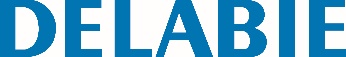 Barra de apoio fixo Inox satinado, L. 650 mmReferência: 510161S Informação para prescriçãoBarra de apoio fixo Ø 32, para pessoas com mobilidade reduzida (PMR).Utilização como barra de apoio e de elevação não rebatível para  WC, duche ou lavatório.Aplica-se habitualmente em paralelo com barra de apoio rebatível no WC ou em cada um dos lados de um lavatório.Recomendada quando a sanita ou o assento de duche está afastada da parede lateral.Dimensões : 650 x 230 x 105 mm.Tubo Inox 304 bacteriostático.Acabamento Inox polido satinado UltraSatin, superfície sem porosidades e homogénea facilitando a manutenção e higiene.Fixações invisíveis por pater Inox 304, 4 mm de espessura.Fornecida com parafusos Inox para parede de betão.Testado com mais de 200 kg. Peso máximo do utilizador recomendado: 135 kg.Garantia da barra 10 anos. Marcação CE.